Примерный   перечень законодательных  иных нормативно правовых актовРеспублики Дагестан в сфере противодействия коррупцииЗакон Республики   Дагестан   от   7   апреля   2009   года   N.   21«О противодействии коррупции в Республике Дагестан»Закон   Республики    Дагестан    от    11    марта    2008    г.   №    9«О муниципальной службе в Республике Дагестан»Закон Республики Дагестан от 12 марта 2013 г. N. 12 «О внесении изменений в отдельные законодательные акты Республики Дагестан в связи с установлением контроля за соответствием расходов лиц, замещающих государственные должности Республики Дагестан, и иных лиц их доходам»Закон Республики Дагестан от 29 декабря 2017 года N 109«О   порядке   представления   гражданами,   претендующими    на   замещение Муниципальной должности в Республике Дагестан, должности главы администрации муниципального образования Республики Дагестан по контракту, и лицами, замещающими указанные должности, сведений о доходах, расходах, об имуществе и обязательствах имущественного характера и осуществления проверки достоверности и полноты указанных сведений»Закон Республики Дагестан от 13 июля 2020 г. № 35 «О порядке применения к депутату, члену выборного органа местного самоуправления, выборному должностному лицу местного самоуправления Республики Дагестан мер ответственности и о внесении изменения в статью 11 Закона Республики Дагестан "О порядке представления гражданами, претендующими на замещение муниципальной должности в Республике Дагестан, должности главы администрации муниципального образования Республики Дагестан по контракту, и лицами, замещающими указанные должности, сведений о доходах, расходах, об имуществе и обязательствах имущественного характера и осуществления проверки достоверности и полноты указанных сведений»Указ Президента Республики Дагестан от 23 июля 2009 г. N. 163«Об утверждении перечня должностей государственной гражданской службы Республики Дагестан, при назначении на которые граждане и при замещении которых государственные гражданские служащие Республики Дагестан обязаны представлять сведения о своих доходах, об имуществе и обязательствах имущественного характера, а также сведения о доходах, об имуществе и обязательствах имущественного характера своих супруги (супруга) и несовершеннолетних детей»Указ Президента Республики Дагестан от 20 августа 2009 года№ 195 «Об антикоррупционной экспертизе правовых актов Республики Дагестан, проектов правовых актов Республики Дагестан и иных документов» (положение о порядке проведения антикоррупционной экспертизы правовых актов Республики Дагестан, проектов правовых актов Республики Дагестан ииных документов)Указ Президента Республики Дагестан РД от 27 октября 2009 г.№   250 «О   представлении   гражданами, претендующими   на   замещение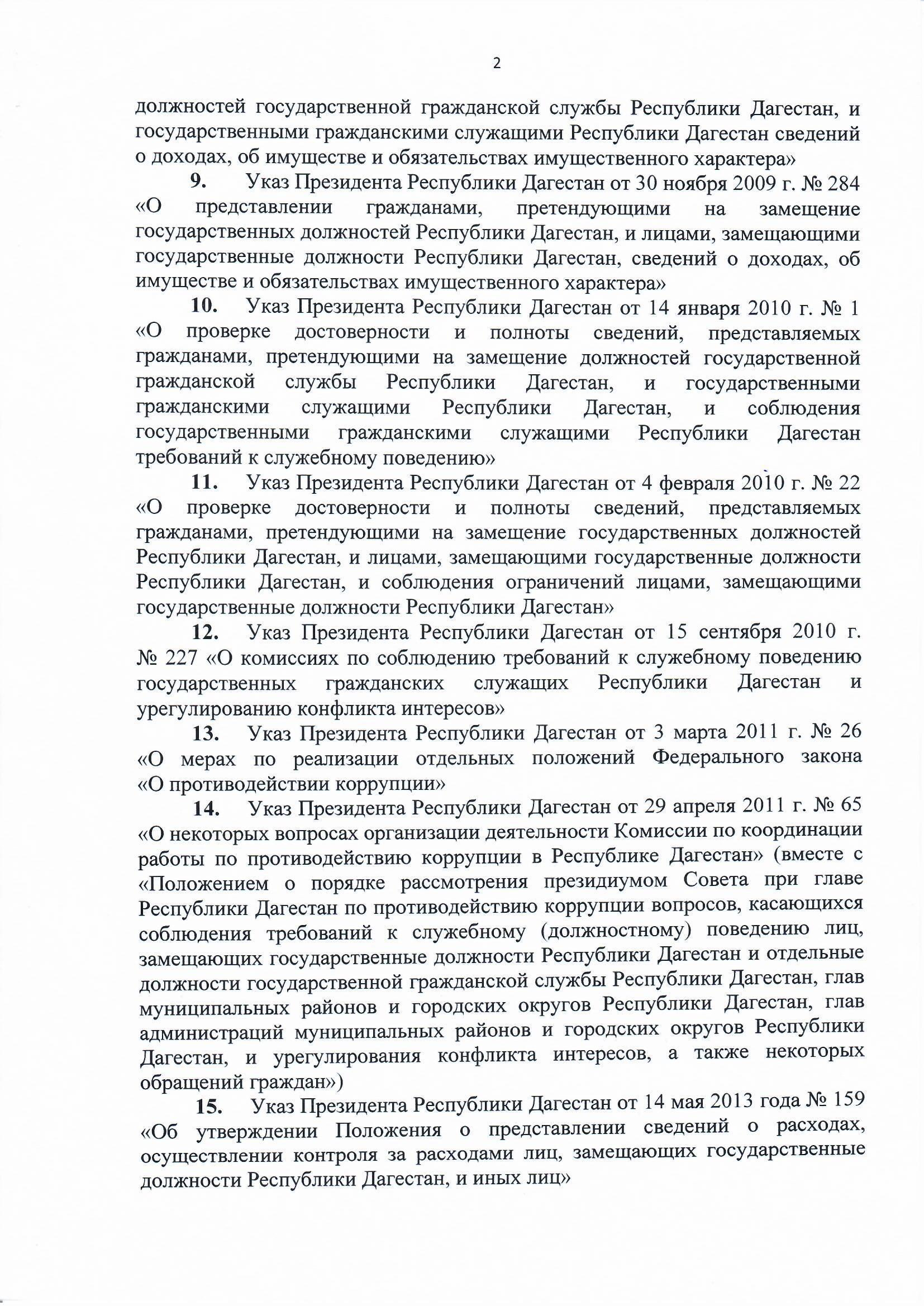 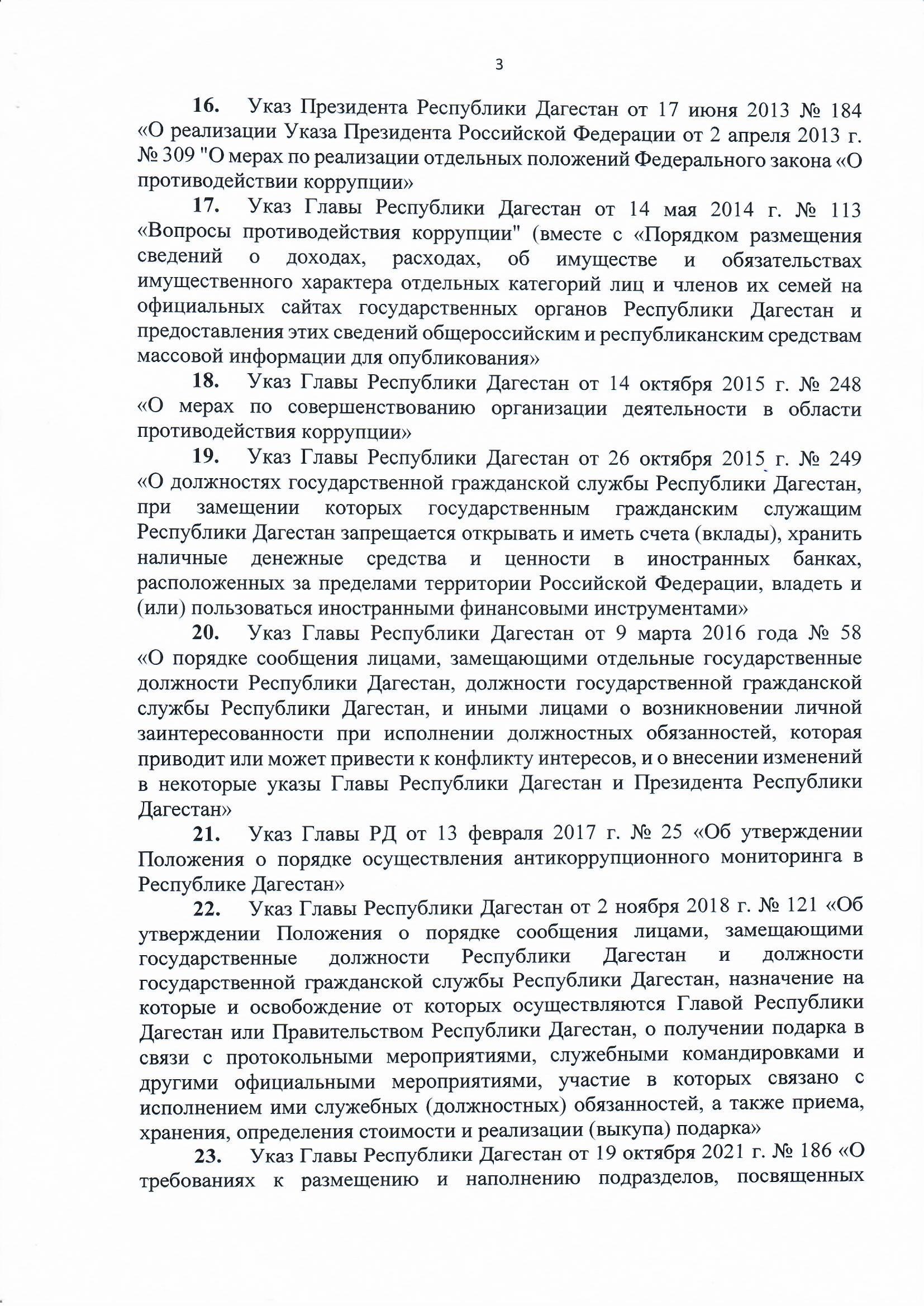 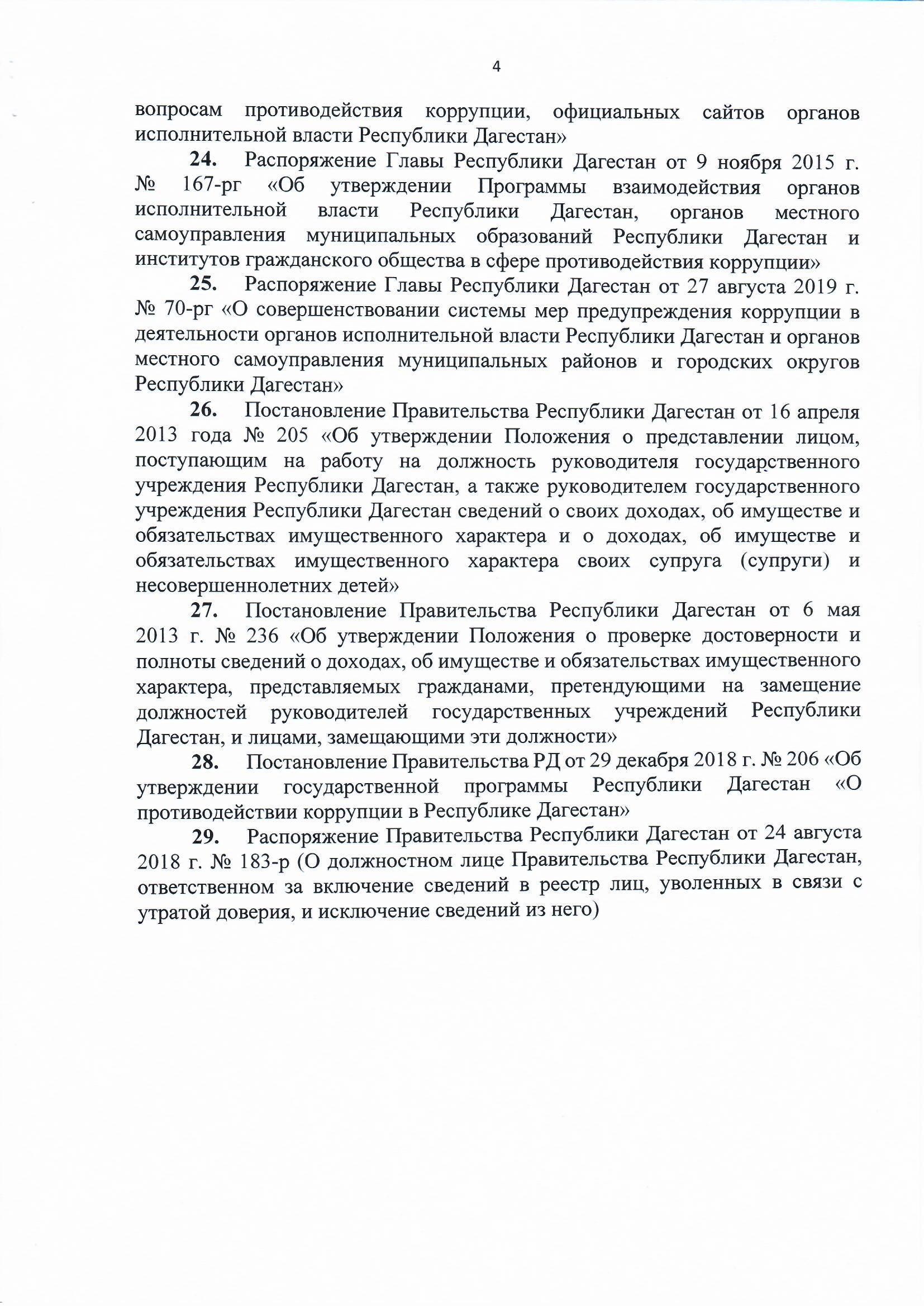 